УТВЕРЖДАЮ.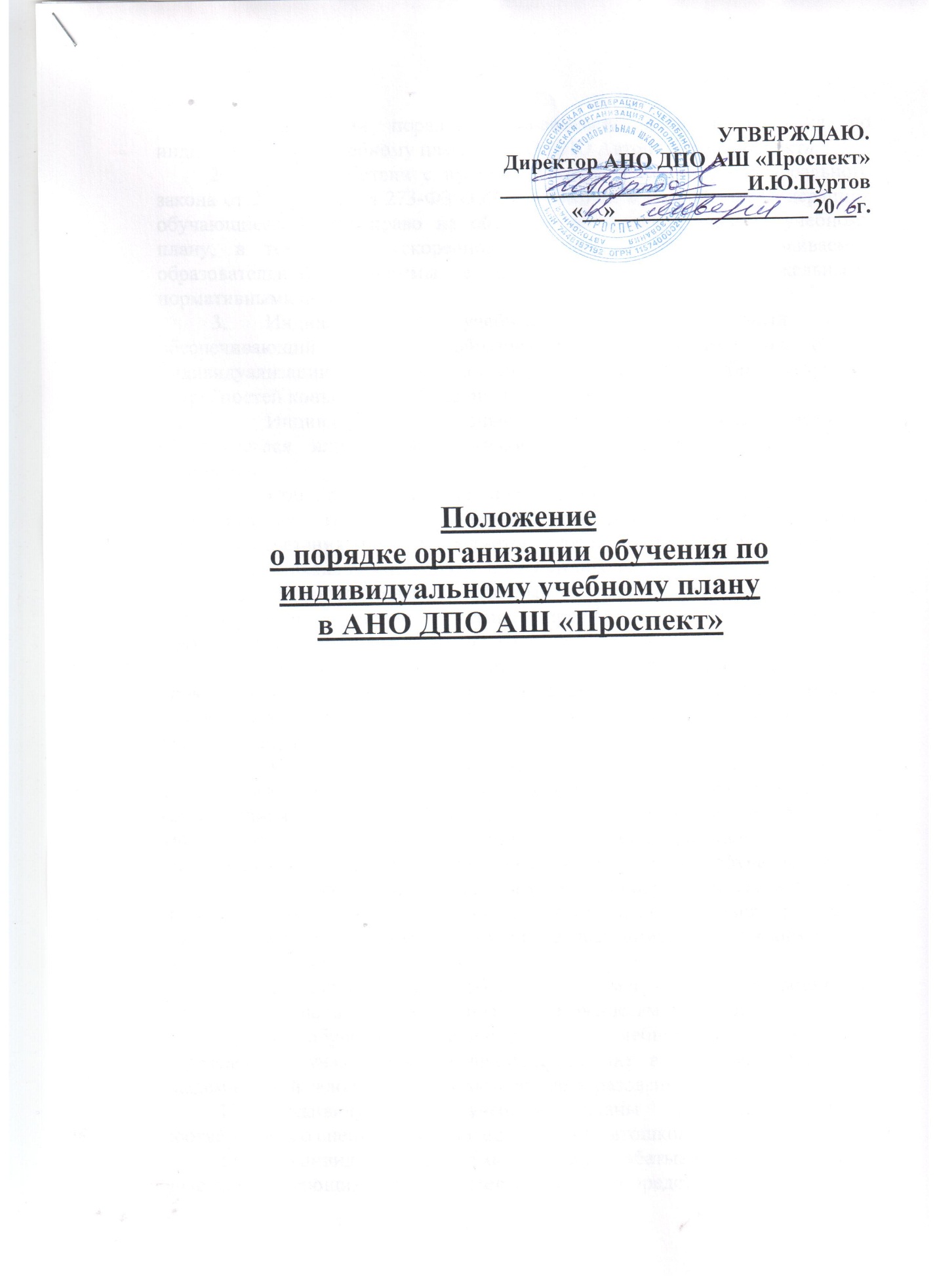 Директор АНО ДПО АШ «Проспект»_______________________И.Ю.Пуртов«__»__________________ 20__г.Положениео порядке организации обучения по индивидуальному учебному планув АНО ДПО АШ «Проспект»Настоящий порядок устанавливает правила обучения по индивидуальному учебному плану в АНО ДПО Автошкола «Проспект».В соответствии с пунктом 3 части 1 статьи 34 Федерального закона от 29.12.2012 № 273-ФЗ «Об образовании в Российской Федерации» обучающиеся имеют право на обучение по индивидуальному учебному плану, в том числе ускоренное обучение, в пределах осваиваемой образовательной программы в порядке, установленном локальными нормативными актами. Индивидуальный учебный план – учебный план, обеспечивающий освоение образовательной программы на основе индивидуализации ее содержания с учетом особенностей и образовательных потребностей конкретного обучающегося.Индивидуальный учебный план разрабатывается для отдельного обучающегося или группы обучающихся на основе учебного плана автошколы.При построении индивидуального учебного плана может использоваться модульный принцип, предусматривающий различные варианты сочетания учебных предметов, курсов, дисциплин (модулей), иных компонентов, входящих в учебный план автошколы.Индивидуальный учебный план, за исключением индивидуального учебного плана, предусматривающего ускоренное обучение, может быть предоставлен с начала занятий .Индивидуальный учебный план составляется, как правило, на срок обучения , либо на иной срок, указанный в заявлении обучающегося или его родителей (законных представителей) об обучении по индивидуальному учебному плану.Индивидуальный учебный план определяет перечень, трудоемкость, последовательность и распределение по периодам обучения (если индивидуальный учебный план рассчитан на более чем один год) учебных предметов, курсов, дисциплин (модулей), практики, иных видов учебной деятельности и формы промежуточной аттестации обучающихся.При реализации образовательных программ в соответствии с индивидуальным учебным планом могут использоваться различные образовательные технологии, в том числе дистанционные образовательные технологии, электронное обучение.Индивидуальные учебные планы могут быть предоставлены, прежде всего, людям с ограниченными возможностями здоровья.На обучение по индивидуальному учебному плану могут быть переведены обучающиеся, не ликвидировавшие в установленные сроки академической задолженности с момента ее образования.Индивидуальные учебные планы разрабатываются в соответствии со спецификой и возможностями автошколы.Индивидуальные учебные планы разрабатываются  автошколой с участием обучающихся и их родителей (законных представителей). Обучающиеся обязаны выполнять индивидуальный учебный план, в том числе посещать предусмотренные индивидуальным учебным планом учебные занятияОзнакомление родителей (законных представителей) детей с настоящим Порядком, в том числе через информационные системы общего пользования, осуществляется при приеме детей не достигших 18 летнего возраста в автошколу.Перевод на обучение по индивидуальному учебному плану осуществляется по заявлению родителей (законных представителей) обучающегося или самого обучающегося , в том числе при переводе на обучение по индивидуальному учебному плану обучающихся, не ликвидировавших в установленные сроки академической задолженности с момента ее образования. В заявлении должен быть указан срок, на который обучающемуся предоставляется индивидуальный учебный план, а также могут содержаться пожелания обучающегося или его родителей (законных представителей) по индивидуализации содержания образовательной программы (включение дополнительных учебных предметов, курсов, углублённое изучение отдельных дисциплин, сокращение сроков освоения основной образовательной программы и др.).Заявления о переводе на обучение по индивидуальному учебному плану принимаются в течение одного месяца с момента начала обучения.Обучение по индивидуальному учебному плану начинается, как правило, с начала подачи заявления.Перевод на обучение по индивидуальному учебному плану оформляется приказом директора автошколы.Индивидуальный учебный план утверждается директором автошколы.Текущий контроль успеваемости и промежуточная аттестация обучающихся, переведенных на обучение по индивидуальному учебному плану, осуществляются в соответствии с Положением о текущем контроле успеваемости и промежуточной аттестации обучающихся а АНО ДПО Автошкола «Проспект».  Итоговая аттестация обучающихся, переведенных на обучение по индивидуальному учебному плану, осуществляется в соответствии с Положением о итоговой аттестации  в АНО ДПО Автошкола «Проспект».К  итоговой аттестации допускается обучающийся, не имеющий академической задолженности и в полном объеме выполнивший индивидуальный учебный план, по соответствующей образовательной программе.Материально-техническое оснащение образовательного процесса должно обеспечивать возможность реализации индивидуальных учебных планов обучающихся.Срок действия порядка не ограничен. При изменении законодательства в акт вносятся изменения в установленном законом порядке.